بسمه تعالی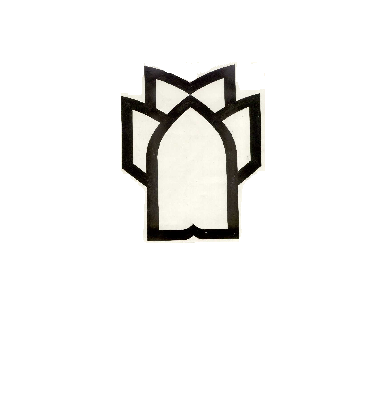 ترم : اول 	         مقطع:کارشناسی ارشد مشاوره در مامایی                	نیمسال : اول 		سال تحصیلی: 95-94بسمه تعالیترم : سوم 	         مقطع:کارشناسی ارشد مشاوره در مامایی          نیمسال : اول 	     سال تحصیلی: 95-94ایام هفته  15/10-15/8  15/12-15/10  16-14 18-16شنبهیکشنبهزبان تخصصی- دکتر عیوضی-2 واحدکلاس(10)دوشنبهروش تحقیق-دکتر کبودی75/0 واحد- کلاس(10)- 8 هفته اولآمار حیاتی و روش تحقیق-دکتر سالاری75/0واحد- کلاس (10)-ساعت 13-10سیستم اطلاع رسانی پزشکی-دکتر کبودی-5/ تئوری-5/0عملی-کلاس وکتابخانهسه شنبهروش و فنون آموزش در جامعه یا سیستم بهداشتی-دکتر اشتریان1 تئوری-5/0عملی-کلاس (10)چهارشنبهاصول مشاوره ژنتیک و بیماریهای ارثیدکتر علی بخشی-1 واحد- کلاس (10)مهارتهای ارتباطی(1)-دکتر صادقی2 واحد-کلاس(10)- ساعت (5-3)چهارشنبهنکات کاربردی از اختلالات روای شایع در دوره باروری- دکتر الهی- 5/1 واحد- کلاس (10) ساعت(3-1)مهارتهای ارتباطی(1)-دکتر صادقی2 واحد-کلاس(10)- ساعت (5-3)ایام هفته  15/10-15/8  15/12-15/10  16-14  18-16شنبهکـارآمـوزیکـارآمـوزییائسگی و مشاوره قبل از یائسگی و بعد از یائسگی-خانم کولیوند-کلاس(10)-8 هفته اولیکشنبهکـارآمـوزیکـارآمـوزیمشاوره تنظیم خانواده و روشهای پیشگیری از بارداری-خانم خلیلی-1 واحد-کلاس(10)یکشنبهکـارآمـوزیکـارآمـوزیمشاوره مامایی در مشکلات خاص دوره باروریخانم خلیلی-75/0 واحد-کلاس(10)دوشنبهکـارآمـوزیکـارآمـوزیمدیریت در سیستم های بهداشتی-خانم باخته1 واحد-کلاس(10)- 8 هفته اولدوشنبهکـارآمـوزیکـارآمـوزیمشاوره مامایی در مشکلات خاص دوره باروری  خانم باخته-75/0 واحد-کلاس(سالن جلسات روبروی گروه مامایی)- 8 هفته دومسه شنبهمشاوره و ارتقاء سلامت جنسی-دکتر کبودی75/0واحد-کلاس(10)- 8 هفته اولالگوی برنامه ریزی و تغییر رفتار در بهداشت خانواده  دکتر کبودی– 2 واحد– کلاس (11)سه شنبهمشاوره و ارتقاء سلامت جنسی-دکتر زرگوش75/0واحد-کلاس(10)- 8 هفته دومالگوی برنامه ریزی و تغییر رفتار در بهداشت خانواده  دکتر کبودی– 2 واحد– کلاس (11)چهارشنبه